6.GRADERS REVISION WORKSHEET UNITS 1-2-3-4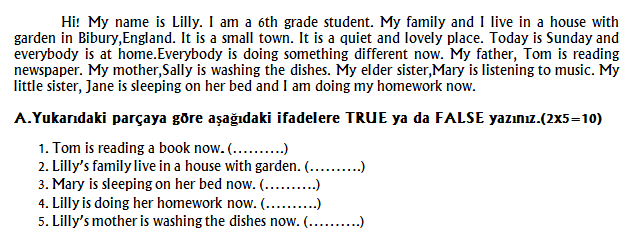 B.Aşağıdaki boşlukları sıfatların  ‘’karşılaştırma hallerini’’  yazarak doldurunuz.1.The city life is………………................................( easy )  than the country life.2.A skyscraper is……………………………………..( high )  than a apartment house.3. Mustafa is ………………………………………….. ( hardworking )  than Selim.4. Living in a country is ……………………………………..( relaxing )  than the city.5. Downtowns are……………………………………………( crowded )  than the countrysides.C.Boşlukları parantez içindeki fiilleri kullanarak  ‘’Şimdiki zaman ‘’  kuralına göre doldurunuz1.The people ……………………………………………( wait )  in a line in front of the cinema.2.My mother …………………………………………….( prepare )  the suitcases for the holiday.3.The policeman………………………………………..( direct )  the traffic at the moment.4.A woman ………………………………………………( feed )  the street cats now.5.I…………………………………………....................( watch )  around from the balcony now.6. Nazlı …………………………………………………( drink )  something at a cafe with her friends.        https://www.derskitabicevaplarim.com        D.  Aşağıdaki sorularla cevapları eşleştirelim.   1.What do you do after school ? ………                                                  a) İt is rainy all day.  2. What do you prefer eating  at the breakfasts ?..........                   b) Four times.   3. How often do you have a shower in a week ?.........	          c) They are crossing the streets.	           4.How do you feel in rainy days ?.......			          d) I usually have cheese,olives and egg.             5. What is the weather like in London today ?.....                               e) A city I think.  6. What are the people doing there ?......			          f) I have a rest and meet my friends.  7.Which one is noisier, a city or a country ?......                                  g) I walk to school every day.  8. How do you come to school ?..........                                                 h) I feel moody and sad.E. Put the words in the correct order						F) Write some or any. 1. go online / I / past / seven / quarter / at						1. There is ……………………milk in the fridge.2. I / dance club / at / o’clock / six / go to						2. There aren’t…………………oranges left.3. my grannies / I / go to / at / to / quarter / one					3. There are…………………apples in the basket.G) Write much or many.				H.Aşağıda verilen boşlukları şimdiki zamana göre doldurunuz.1. How…………………eggs are there on the table?		1. I ………. play….. football ……………………2. How…………………jam do you need?			2.You ……… read…….. a book ………3. How…………………bananas would you like?		                3.He ……… climb………. a tree now.							4.They ……… fly……… plane at the momentI.Read the text and then decide true or false.Hi! My name’s Alex. I always have a sandwich and tea for breakfast. My favourite sandwiches are salami and tomatoes sandwiches. They’re delicious! And I also like cheese sandwiches. On weekdays I have lunch at school. I have some sandwiches, an apple or a banana and I usually drink hot chocolate or tea. For dinner I have potatoes with cheese and some salad, pizza or fish and chips. But I like spaghetti the most because it is my favourite food.1. He has hot chocolate for breakfast. ………2. He doesn’t eat sandwiches for dinner. ………3. He doesn’t have fruit for lunch. ………J.Put the words in the correct order1. in the car / Ezgi and Abdil / are /sitting.  …………………………………………………………………………………2. the cats / watching / is / Bilge. …………………………………………………………………………………3. is / to get cinema tickets / Tuğrul /waiting in a line. …………………………………………………………………………………4. Seval / the street cats / feeding / is.  …………………………………………………………………………………K.Look at the chart and answer the questions.         1. What is the weather like in the morning?         …………………………………………………………………………………        2. What is the temperature in the evening?        …………………………………………………………………………………        3. What is the weather like in the afternoon?        …………………………………………………………………………………        4. What is the temperature in the morning?        …………………………………………………………………………………L. Reorder the sentences            1. likes / My / swimming / sister / climbing / and __________________________________________ 	2. don’t / We / tea / drinking / like   ____________________________________________________3. Do / watching TV / like / they / ?	 ____________________________________________________		 4. hates / Ayşe / dancing / playing / and / guitar __________________________________________5. she / Does / running / like / ? _______________________________________________________		 		 6. My / like / father / driving / don’t ____________________________________________________ M. Write the comparative forms of the words below. 1.Comfortable	………. Soğuk                   6.Expensive	……….Yavaş    		11.Bad		……….Yaşlı2.Beautiful	……….Rahat    	         7.Cheap	……….Küçük  		12.Small		……….Ucuz3.Far		…….   Yakışıklı                8.Crowded	……….Hızlı      		13. Slow		……….İyi4.Young		……….Güzel    	         9.Good	……….Kötü  		14.Handsome	……….Kalabalık5.Fast		……….Yavaş   	        10. Old	……….Pahalı                          15. Cold		……….Genç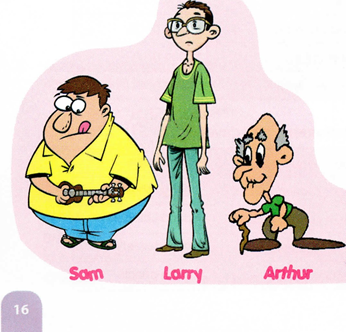 N.   TALL     SHORT      OLD     YOUNG     THIN    FATSam is ……………………….………………. than Larry.Arthur is ………………….…..………………. than Sam.Larry is ………………….…….……………. than Sam and Arthur.Sam is ………………………………………. than Arthur.Larry is ……………….…..………………. than Sam.Arthur is …………….……………………. than Sam and Larry.   Aşağıdaki cümlelerde herhangi bir anlatım ya da gramer hatası yoksa “TRUE” varsa “FALSE” yazınız.(         ) I am playing football now.               (          ) His name is Mahmut.                      (         ) You are play football.(         ) Hello! My Name is Ahmet.               (         )  I am live New York.                         (         ) I am is a student.Aşağıda verilen karşılaştırma cümlelerini tamamlayınız.1. Mehmet …………..……………. than Rüstem. (tall)                      4.  Selim………………...….………….. than Mahmut. (hardworking)2. Music ………………..…………… than Art. (easy)                           5. Cheetah ……….……..………… than giraffe. (fast)3. Lion ………………..….………… than bird. (strong)     	              6.  I am ………………………………than you. (rich)Match with  the opposites.         Match the following activities.          downtown / skyscrapers / palaces / theatre / traffic jam  1 sad  		….a quiet 	     1 visit	           ……a photos  		stop / queue  / mosques / bus2 enjoyable	….b short 	     2 climb         ……b a horse                       1.You can see a lot of shops in ____________. 3 strong		….c thin                      3 take          …… c historical places        2. There is always ____________ in İstanbul.  4 light		….d dirty                     4 fish	          …… d mountains                 3. We always wait for the bus at the ____________. 5 tall		….e happy                  5 feed         ……  e on the lake                4. We can watch “Hamlet” at the ____________.  6 dangerous	….f boring                  6 ride          ……  f the dog                       5. Kings and Queens live in ____________. 7 overweight	….g small                     				          6. There are a lot of ____________ in New York.    8 noisy  		….h safe 					          7. You can see the historical ____________ in İstanbul9 clean		….i heavy 					          8. People stand in a __________ to  get on the bus. 10 large		…..j weak      					G_Filleri doğru başlığın altına koyunuz				Kelimelerin doğru anlamlarını işaretleyinizplay-ride-run-open-go-write-buy-swim-sit-close-dance-come                  necessary      a.önemsiz               b.gerekli       c.fazla             d.eksikstop-sleep-watch-drive-plan-get					  sell              a. Ödünç almak      b. almak        c. satmak      d. borç          ride            a.sürmek          b.izlemek      c.lazım olmak     d.okumak              in front of     a.arkada           b.yanında     c.önünde       d.arasında                    line             a.ortasında     b.limon     c.çizgi,hat     d.büfe          kiosk            a.gazete büfesi    b.kafe      c.pastane                 d.ipucu          patisserie     a.gazete büfesi    b.kafe      c.pastane           d.ipucu          neighbourhood      a.komşu       b.mahalle     c.uzakta       d.AVM
                  pharmacy           a.bakkal         b.pastane      c.büfe             d.eczane                  opposite         a.yanında     b.karşısında     c.önünde     d.arasındamorningafternoonevening40C90C170Cplay+ing=playing            ride+ing = riding        run+ing=running